 New Recruit Sign Off Sheet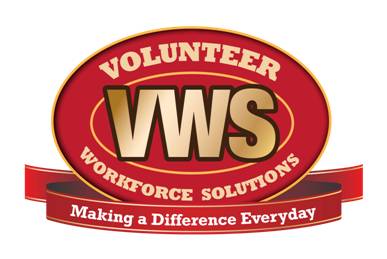 **** FOR COMPANY USE ONLY****Applicant Name:___________________________	Procedure:						Date:Application received and reviewed			__________	Arson background information reviewed		__________Medical History form completed			__________Fit to Serve form completed				__________Copy of physical secured				__________Initial letter sent to applicant				__________Applicant contacted for interview			__________Applicant interviewed by Committee			__________Reference checks completed				__________Forms delivered to the Chief				__________Personnel folder set up					__________Letter of acceptance sent to applicant		__________Letter of rejection sent to applicant			__________Comments: